Утверждаю								Организатор питания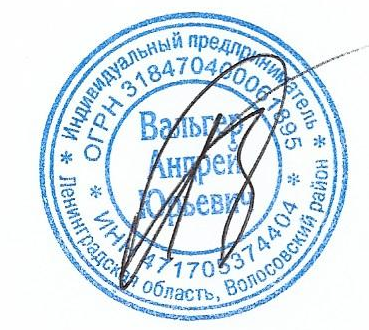 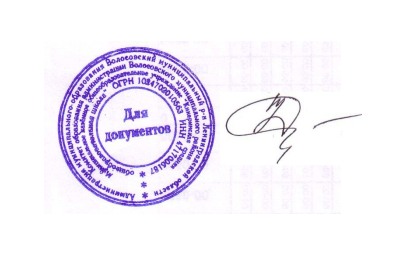 Директор школы  Т.Е.Дьячкова					ИП Вальгер А.Ю.01 февраля 2023г.3 деньвозрастной категории 7-11 летвозрастной категории 7-11 летвозрастной категории 12 лет и старшевозрастной категории 12 лет и старшеПрием пищи, наименование блюдаПрием пищи, наименование блюдаМасса порции, гЦЕНАРУБМасса порции, гЦЕНАРУБЦЕНАРУБ3 день3 день3 деньЗавтракЗавтракЗавтракЗавтракБанан10015501010Каша вязкая пшеничная с  маслом сливочным200/516250/51919Чай с лимоном200/544Бутерброд с сыром и масло сливочным20/5/201715/5/201313Молоко200ОбедОбедОбедОбедСалат из свеклы с маслом растительным6066066Щи из свежей капусты с картофелем, с говядиной и сметаной200/5/516250/15/51717Гуляш из свинины40/402540/402525Изделия макаронные отварные с маслом сливочным150131801414Сок разливной200142001414Хлеб ржано-пшеничный3034044Итого за деньИтого за деньИтого за день125125125